2017年12月「げんさい楽座』ご案内***************************************************************************『後方支援拠点としての』美濃加茂市を考えてみよう！**************************************************************************************警戒される南海トラフ巨大地震では、美濃加茂市は最大震度6弱の揺れが予測されています。耐震化や家具固定などの事前対策の必要性は言うまでもありませんが、津波被害もないことから、壊滅的な被害になるとは考えにくいと思われます。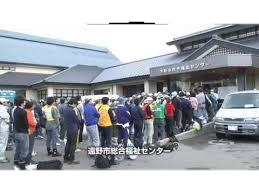 一方、隣接する愛知県では、最大避難者が190万人と予想され、特に名古屋市とは国道41号線で直結していることから、相当数の被災者が美濃加茂市に避難してくる可能性も否定できません。ついては、仮に多くの避難者が発生した場合、どこで、どのように受け入れが可能か、参加者の皆さんと協議したいと考え下記のとおり研修会を開催しますので、ぜひご参加ください。日　時：12月18日（月）19:00～20:30場　所：美濃加茂市生涯学習センター2階201集会室　　　　※美濃加茂市太田町3431-1 TEL0574-25-4141(市役所隣接)対　象：市内および中濃地区の自主防災組織の皆様や防災士、  行政、社協、その他関係する方・関心のある方どなたでもご参加ください。参加費：無料【共催】清流の国ぎふ 防災･減災センター/美濃加茂市〒501-1193　岐阜市柳戸1-1　工学部棟１階　A104 岐阜大学地域減災研究センター内TEL:058-293-3890　FAX:058-293-3891 E-mail:gfbosai@gifu-u.ac.jp　　 〒505-8606　美濃加茂市太田町3431-1　美濃加茂市総務部防災安全課防災係　　　　　　TEL:0574-25-2111 (内線272)内容課題提起（認定NPO法人レスキューストックヤード代表理事・栗田暢之）参加者によるグループ討議・発表テーマ　①　避難者の宿泊（車中泊含む）をどうするか②　避難者の水・食糧をどうするか③　ボランティアの広域拠点に成り得るか講評（岐阜大学工学部社会基盤工学科(環境コース)シニア教授・高木朗義氏)